Ростовское региональное отделение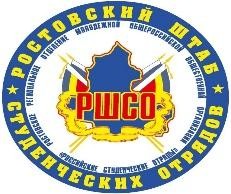 Молодежной общероссийской общественной организации«РОССИЙСКИЕ СТУДЕНЧЕСКИЕ ОТРЯДЫ»344022 г. Ростов-на-Дону, ул. Красных Зорь, 64. тел. (863) 285-35-04,e-mail: sto-rostov@mail.ru ОГРН 1126100002181 ИНН 6164990291ПРОГРАММАРеализации сюжетно-ролевой игры«Путешественники»Паспорт программы Возраст детей:6 – 17 лет Наименование субъекта реализации:Ростовская областьЦели и задачи Программы.Целью Программы является	- создание	условий для комплексного оздоровления, развития творческого потенциала, лидерских качеств и активной жизненной позиции детей.Для достижения поставленной цели необходимо решить следующие задачи:Развитие лидерских	и организаторских способностей через коллективно- творческие дела смены;Формирование базы знаний всевозможных игр, для использования их в воспитательном процессе;Сплочение детского коллектива, поддержания духа сотрудничества и взаимопомощи;Расширение кругозора ребенка через игровой сюжет с учетом интереса возрастных особенностей и интеллектуального уровня;Формирование мотивации к применению накопленных знаний, умений, навыков в повседневной жизни;Создание эффективной системы самоуправления и жизнедеятельности детского лагеря;Создание благоприятной атмосферы для комфортного пребывания детей в ДОЛ.Ожидаемые результаты.По итогам проведения Программы предполагается, что у участников будут динамично развиваться творческое мышление, познавательные процессы, знание истории и географии, лидерские и организаторские навыки.Использование и реализация предложенных форм работы, послужит созданию условий для реализации способностей и задатков детей, что окажет существенное влияние на формирование интереса к различным видам социального творчества, к созидательной деятельности.По окончании смены у ребенка:будет реализована мотивация к собственному развитию, участию в собственной деятельности, проявление социальной инициативы;будет развита индивидуальная, личная культура, приобщение к здоровому образу жизни;будут развиты коммуникативные, познавательные, творческие способности, умение работать в коллективе;будет создана мотивация на активную жизненную позицию в формировании здорового образа жизни и получении конкретного результата от своей деятельности.Легенда программы.Если собрать в одном месте всё лучшее, что есть на нашей планете. Диковенных животных, кристально чистое море, архитектурные шедевры, произведения искусства и чудеса, созданные природой без участия человека, то это место будет называться «Спутник». А управлять этой страной будут не кто иные, как самый честный и справедливый Президент и его Совет.          Это мечта.Мечта, которую предстоит осуществить и сделать реальной командам путешественников, во время странствий по Миру, во главе с Проводниками-Гидами.
Путешествуя по Миру, отважные путешественники смогут собрать всё лучшее для своей страны, украшая и благоустраивая свой Дом и создавая идеальную Страну.
          Теперь остается набраться смелости для захватывающих дух приключений, вместе со всей командой проявлять себя в жизни страны «Спутник» и отважится вступить в Совет, или же быть избранным на почетную и в тоже время ответственную должность Президента Страны «Спутник».  Вы готовы? Тогда приготовьте свои летательные аппараты к старту. Полетели! (все запускают бумажные самолетики и взрываются хлопушки с «фонтанами» под сценой)  Законы путешественников Закон правды: запомни, правда,  нужна не только тебе, но и окружающим тебя людям! Будь правдив!Закон чести: вспоминай о своей физической силе только наедине с собой. Помни о своей духовной силе, долге, благородстве, достоинстве.Закон заботы: прежде чем требовать внимание к себе, прояви его к окружающим. Помни об их интересах, нуждах, потребностях.Закон добра: будь добр к ближнему,  и добро вернется к тебе.Закон милосердия: тебе хорошо, но посмотри вокруг, рядом могут быть люди, у которых слезы на глазах, помоги им. Не забывай о них.Закон свободы: можно всё, что безопасно для тебя и других людей. Можно всё, что не мешает окружающим.Закон сюрпризов: доброе слово и кошке приятно!Самоуправление в лагереКаждый отряд выбирает из своей команды капитана и комиссара. Капитан и комиссар отряда входят в Совет лагеря. Деятельность капитанов регулирует Старший Вожатый лагеря. Деятельность комиссаров – организатор. Массовых мероприятий.Из всего совета на протяжении смены выбирается Президент страны. Функции Совета лагеря: Совместная организация мероприятий и участие в конкурсных комиссияхОрганизация самоуправления в отряде Контроль творческой деятельностиТак же в каждом отряде дополнительно выбираются Фотограф Креативный менеджер Дети с данными должностями имеют возможность принимать участие в деятельности общелагерного туристического агентства, которое занимается дополнительным освещением программы смены и «погружением» в тематику. МотивацияНа протяжении всей смены, каждая группа путешественников старается привнести в страну «Спутник» что-то особенное из своего путешествие, то, что необходимо для активной жизнедеятельности. За каждую находку отряд может заработать игровую валюту  той страны, в которой находится. Игровую валюту можно потратить на финальном шоу или в течение всей смены на покупки «Уникальных предложений» от туристического агентства.  За призовые места в мероприятиях (творческих, спортивных) отряд получает баллы в общий рейтинг. Так же, баллы можно получить за дисциплину на тихий час и чистоту на отрядном месте и в корпусе. Общий рейтинг отображается на информационном табло, ежедневно обновляется. Отряд победитель (набравший максимальное количество баллов и принесший наибольшую пользу отряду) становится ЛУЧШИМ ОТРЯДОВ СМЕНЫ. Получает право «зажечь» свою отрядную звезду на аллее славы. Мастер-классы«В танце» - танцевальный мастер-класс. Разученные танцы будут представлены на вечере «Подарок лагерю»«Музыкальный час» - мастер классы по вокалу, гитаре«Всѐ в Твоих руках» - обучение основным принципам оформительского искусства, изготовление коллективных работ из природного материала,  помощь в оформлении сцены к лагерным мероприятиям. А также мастер- классы: поделки из ракушек, бисероплетение, оригами.«Личностный рост» - блок коммуникативных мастер-классов для старших отрядов по развитию личности: Ораторское мастерство, Лидерство, Неконфликтное общение, Тайм-менеджмент.Актерское мастерство – постановка номеров, миниатюр и сценок. Презентация на вечере «Подарок лагерю»Журналистика - объединение детей-корреспондентов, целью которого является освещение жизнедеятельности Морская анимацияДень страны: каждый отряд вытягивает название страны, и целый день отражает её в своей  тематикеОстров сокровищ (квест): отряду дается задание, которое он выполняет на пляже перед хранителем секрета Ярмарка талантов: мини-концерт на пляже Русский день: отражаем традиции, культуру России (хороводы, поем песни, частушки)Песенная эстафетаСказка в жизни: каждый отряд выбирает себе сказочного персонажа, создает его образ и после выполняют задания от аниматоров Топ модель по - (название лагеря): дефиле купальников Робин гуд: тренировка на меткостьНиндзя день: игра на весь лагерь Лагерная мода: отрядные причёски для девочек от мальчиков Угадай мелодию Караоке - Каждый отряд подготавливает в морской тематике песню и исполняет, как в караоке.  Один в один: педагогический состав подготавливает известных людей эстрады, задача отрядов - угадать персонажа Конкурс «Body art»Конкурс «Маскировка»: каждый отряд маскирует своего вожатого, конкурсная комиссия подводит итогиМорские флешмобы: В тематике дня каждый отряд подготавливает флешмоб, проводит его на пляжеПляжная дискотекаСпортивный деньДень Нептуна Конкурс отрядного талисмана из пескаМорская фотосессия Морской КАММеханизм реализации сменыСмена проходит в несколько этапов, которые определены ходом всей лагерной смены: Подготовительный этап (до заезда детей);Организационный этап (организационный период смены);Основной этап (основной период смены);Заключительный этап (итоговый период смены);Этап анализа и планирования (после отъезда детей).Подготовительный этап:Инструктаж и мотивирование персонала лагеря и его педагогического коллектива. Выбор системы и формы самоуправления. Разработка терминологии игры, ее сюжета, правил и игрового плана. Планирование деятельности по внедрению и осуществлению программы. Распределение функциональных, должностных и ролевых обязанностей.Дети, заезжающие в лагерь, согласно возрасту распределяются по отрядам, которые возглавляют вожатые.Организационный этап – самый напряженный по эмоциональной окраске. Дети осознают значимость принимаемых ими решений, становятся полноправными жителями своей страны. Он включает в себя:Организация коллективно-творческой деятельности, направленной на формирование и сплочение временного детского коллектива. Знакомство детей между собой, с вожатыми, администрацией, обслуживающим персоналом и с лагерем в целом. Введение детей в игровое пространство. Выявление лидеров в отрядах, коллективное планирование деятельности и выборы органов самоуправления в отряде. В этом этапе игры требования ко всему педагогическому коллективу очень высоки, успех игры зависит напрямую от решений, принимаемых вожатыми, от правильного понимания вожатыми целей и задач, правил игры.Вначале через ключевые дела дети получают от вожатых информацию о законах, правилах и традициях страны «Спутник». Затем каждый отряд, являясь путешественниками, узнает о дальнейшей деятельности на смене. Каждые три дня весь лагерь отправляется в путешествие в определенную страну, которую выбирает Совет лагеря.  Все жители страны «Спутник» получают исчерпывающую информацию о путешествиях и структуре детского самоуправления и деятельности туристического агентства. Основной этап:Организация систематической деятельности Совета лагеря. Частичное делегирование полномочий и функциональных обязанностей педагогического персонала на Совет лагеря. Реализация основной программы смены (спортивные мероприятия, кружковая деятельность, общелагерные мероприятия, внутриотрядная деятельность) Промежуточный анализ итогов работы, корректировка планов,  исходя из анализа. В стране «Спутник» функционирует туристическое агентство, где представители каждого отряда ведут свою  командную страничку путешественников в социальной сети «instagram», а также креативная группа создает для каждой страны уникальное предложение, которое презентует всему лагерю в третий день путешествия. Заседания Совета лагеря проводятся регулярно, каждый день. Планируется деятельность лагеря, подводятся итоги.Заключительный этап:Подведение итогов смены; Проведение заключительного «Международного Фестиваля», церемонии закрытия смены  и ВВД; Награждение лидеров отрядов и лагеря, членов Совета лагеря и сотрудников туристического агентства;Анализ деятельности (с выработкой рекомендаций следующим сменам).В итоговый период смены анализируется деятельность Правительства; прекращают работу министерства и ведомства Страны.На празднике закрытия лагерной смены Совет Лагеря отчитывается в проделанной работе. Этап анализа и планирования:Анализ проведения программы с педагогическим коллективом лагеря. Планирование дальнейшей деятельности с учетом ошибок и достижений предыдущей смены.Методическая помощь педагогическому составуВ качестве методической помощи выступают следующие ресурсы:«Фишечки» -  карманная книга вожатого, которая включает в себя блок игр: игры на знакомство, игры на взаимодействие, игры на выявление лидера, игры на внимание, игры – разрядки, игры с залом; советы вожатому, упражнения на сплочения, песни и легенды. Сопровождение методистом Доступ в сеть интернетМетодические карты реализации программы сменыСправочные, теоретические материалы, учебные пособия по педагогике.Организационно-методическое и материально-техническое обеспечение:       Для успешной реализации Программы необходимо следующее обеспечение:Фотоаппарат;Цветной и ч/б принтерыМузыкальное и световое оборудование;Спортивно-игровой инвентарь;Канцелярские товары;Доступ в сеть Интернет Призовой фонд: сувенирная продукция, грамоты, дипломы